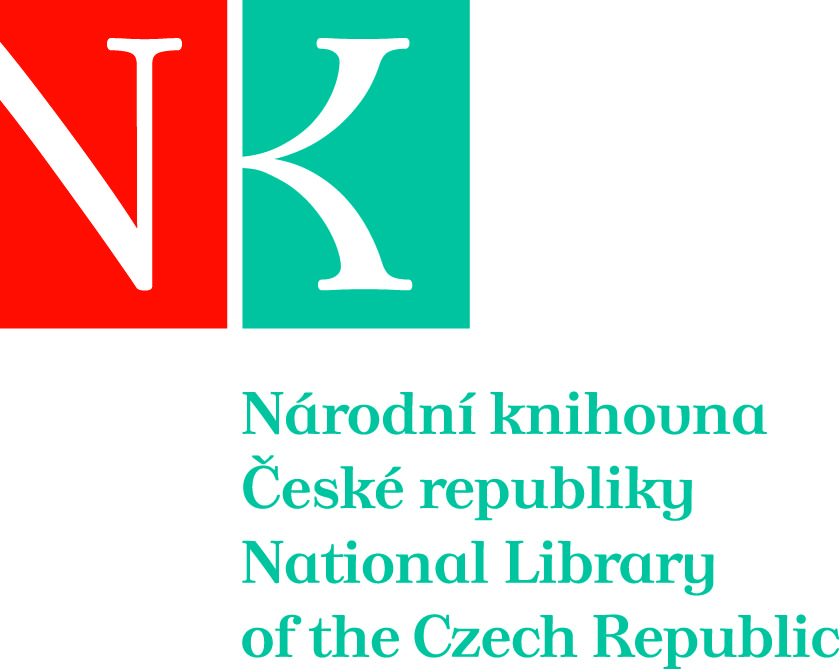 Oznámení o volné pracovní poziciNárodní knihovna České republikyhledá uchazečku/uchazeče na obsazení pracovního místaSprávce Národní digitální knihovnyPožadavky na uchazeče:min. VŠ v bakalářském studijním programu technického směru se specializací na IT technologie nebo odpovídající praxeaktivní znalost českého jazykaznalost operačního systému Linux na úrovni pokročilejšího uživatelevýhodou znalosti skriptování, DB nebo indexovacích systémůNáplň práce:aplikační a systémová správa NDK spočívající v:porozumění a řízení provozu digitální knihovny na systému Krameriusřízení uživatelských oprávněnídiagnostice a řešení provozních problémů v NDK a jeho integrace s ostatními prvky digitalizacesystémové podpoře digitalizačních aplikací NKmožnosti podílet se na výzkumu a vývojiCo můžeme nabídnout: zajímavou práci a účast na vytváření Národní digitální knihovnyvýukové programy stěžejních administrátorských činnostímožnost práce z domova pracovní poměr na kratší úvazek nebo dle dohodypracoviště v Praze 1 - Klementinumplatové zařazení v platové třídě 12 (dle NV č. 341/2017 Sb., ve znění pozdějších předpisů)široké spektrum benefitů: 5 týdnů dovolené, až 5 dní volna z kolektivní smlouvy, příspěvek na stravování, zvýhodněné vstupy do divadel, akcí v Klementinu, AMG karta opravňující k bezplatným nebo zvýhodněným vstupům do muzeí a galeriíNástup  dle dohody.V případě zájmu zašlete prosím nejpozději do 10. 9. 2021 profesní životopis na e-mailovou adresu volnamista@nkp.cz. Do předmětu zprávy uveďte, prosím „Správce NDK“.Vybraní uchazeči budou pozváni na osobní pohovor.Zasláním Vašeho životopisu Národní knihovně České republiky dáváte souhlas ke zpracování Vašich osobních dat a jejich uchování výhradně za účelem zprostředkování zaměstnání po dobu výběrového řízení, nejdéle však jeden rok od jejich zaslání.